Svakom djetetu damo po jednu jabuku, a posljednjem, petom djetetu, damo košaru sa preostalom jabukom.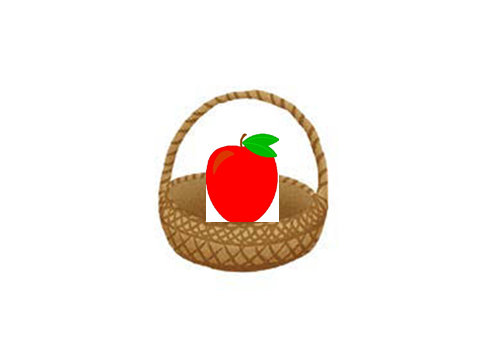 